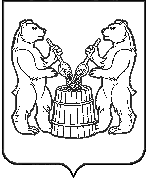 Устьянский муниципальный  округАрхангельской областиСОБРАНИЕ ДЕПУТАТОВПервого созыва Одиннадцатая сессия      РЕШЕНИЕВ соответствии с пунктом 18 части 1 статьи 15 Федерального закона от 6 октября 2003 года № 131-ФЗ «Об общих принципах организации местного самоуправления в Российской Федерации», статьей 4 областного закона от 24 сентября 2010 года № 203-15-ОЗ «О предоставлении из областного бюджета субсидий бюджетам муниципальных районов Архангельской области на софинансирование расходов по созданию условий для обеспечения поселений услугами торговли и бюджетам городских округов Архангельской области на софинансирование расходов по созданию условий для обеспечения жителей городских округов Архангельской области услугами торговли», с целью обеспечения жителей труднодоступных поселений услугами торговли и  предоставления субсидий из местного бюджета поставщикам товаров по возмещению части расходов по доставке товаров первой необходимости в отдаленные труднодоступные населенные пункты Устьянского муниципального округа Собрание депутатов Устьянского муниципального округа Архангельской областиРЕШАЕТ:Внести в решение Собрания депутатов Устьянского муниципального округа Архангельской области от 24 марта 2023 года № 85 «Об утверждения Перечня труднодоступных населенных пунктов, минимальной периодичности доставки товаров, минимального количества и ассортимента товаров, предельного норматива возмещения транспортных расходов» следующие изменения:приложение 1 «Перечень труднодоступных населённых пунктов Устьянского муниципального округа» изложить в редакции согласно приложению 1 к настоящему решению;приложение 2 «Минимальная периодичность доставки товаров в труднодоступные населенные пункты  Устьянского муниципального округа» изложить в редакции согласно приложению 2 к настоящему решению;приложение 4 «Минимальное количество привозимых товаров в труднодоступные населённые пункты за квартал» изложить в редакции согласно приложению 4 к настоящему решению.Настоящее решение вступает в силу со дня его официального опубликования. Председатель Собрания депутатовУстьянского муниципального округа                                                           Ю.Б.ПачинаГлава Устьянского муниципального округа                                                 С.А.КотловЛист согласованияПроект решения: О внесении изменений в решение Собрания депутатов Устьянского муниципального округа Архангельской области от 24 марта 2023 года № 85.Докладчик – заместитель заведующего отделом экономики и стратегического развития администрации Устьянского муниципального округа Борзая Оксана Николаевна.Проект согласован:Глава Устьянского муниципального округа                                                С.А. КотловРешение депутатской комиссии _________________________________________________________________________________________________________________________________________________________________________________________________________________________________________________________________________________________________________________________________________________________________________________Председатель комиссии _________     _________________________________________Число:_________________2023 года(165210 Архангельская область, Устьянский район п. Октябрьский, ул. Комсомольская д.7  тел/факс 5-12-75 e-mail: sdepust@mail.ru)от 22 декабря                       2023 года                           №___О внесении изменений в решение Собрания депутатов Устьянского муниципального округа Архангельской области от 24 марта 2023 года № 85.ДолжностьФ.И.О.ЗамечанияПодписьДатаНачальник финансового управления Асамбаева С.В.Заведующий юридическим отделомКузнецова Е.В.Заведующий отделом экономики и стратегического развитияБорисова Е.М.